jump forwards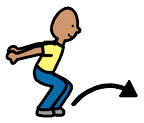 jump over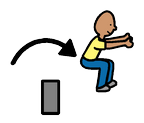 jump down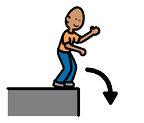 1, 2, 3, jump!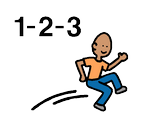 jump high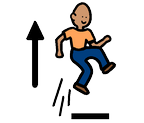 star jumps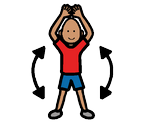 